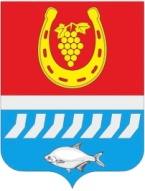 администрациЯ Цимлянского районаПОСТАНОВЛЕНИЕ__.10.2023    	                                  № __                                          г. Цимлянск	В соответствии с Федеральным законом от 21.11.2011 № 323-ФЗ «Об основах охраны здоровья граждан в Российской Федерации», территориальной программой государственных гарантий бесплатного оказания гражданам медицинской помощи в Ростовской области и в целях упорядочения финансового обеспечения транспортировки пациентов, страдающих хронической почечной недостаточностью, от места их фактического проживания до места получения медицинской помощи методом заместительной почечной терапии и обратно, Администрация Цимлянского районаПОСТАНОВЛЯЕТ:Утвердить порядок организации на территории Цимлянского района транспортировки пациентов, страдающих хронической почечной недостаточностью, от места их фактического проживания до места получения медицинской помощи методом заместительной почечной терапии и обратно, согласно приложению к настоящему постановлению.Определить уполномоченным органом по организации на территории Цимлянского района транспортировки пациентов, страдающих хронической почечной недостаточностью, от места их фактического проживания до места получения медицинской помощи методом заместительной почечной терапии и обратно управление социальной зашиты населения муниципального образования «Цимлянский район».Постановление вступает в силу с 01.01.2024 года.4. Контроль за выполнением постановления возложить на заместителя главы Администрации Цимлянского района по социальной сфере Кузину С.Н. Исполняющий обязанности главы Администрации Цимлянского района                                             Е.Н. НочевкинаПостановление вноситсектор социальной сферыАдминистрации Цимлянского районаПриложение  к постановлениюАдминистрацииЦимлянского районаот __.10.2023 № _ПОРЯДОКорганизации на территории Цимлянского района транспортировки пациентов, страдающих хронической почечной недостаточностью, от места их фактического проживания до места получения медицинской помощи методом заместительной почечной терапии и обратноНастоящий порядок определяет механизм организации на территории Цимлянского района транспортировки пациентов, страдающих хронической почечной недостаточностью и нуждающихся в оказании медицинской помощи методом заместительной почечной терапии в плановой форме (далее - пациент) от места их фактического проживания, в медицинские организации, оказывающие медицинскую помощь методом заместительной почечной терапии (далее - медицинская организация, гемодиализ) и обратно.Транспортировка для получения процедуры гемодиализа осуществляется в отношении пациентов, указанных в пункте 1 настоящего порядка, проживающих на территории населенных пунктов Цимлянского района, в которых отсутствует медицинская организация.В соответствии с Соглашением о взаимодействии от 16.02.2023 №1, заключенным между Администрацией Цимлянского района и государственным бюджетным учреждением Ростовской области «Центральная районная больница» в Цимлянском районе (далее – ГБУ ЦРБ), ГБУ ЦРБ информирует:- о пациентах, проживающих на территории Цимлянского района с хронической болезнью почек, требующих проведение заместительной почечной терапии, нуждающихся в транспортировке от места их фактического проживания до места проведения гемодиализа и обратно;- об изменении смены и графика лечения пациентов с хронической болезнью почек, требующих проведение заместительной почечной терапии, нуждающихся в транспортировке от места их фактического проживания до места проведения гемодиализа и обратно.Транспортировка пациентов осуществляется с привлечением организаций и физических лиц, оказывающих транспортные услуги, на основе муниципального контракта.Закупка транспортных услуг осуществляется управлением социальной зашиты населения муниципального образования «Цимлянский район» (далее – УСЗН) в соответствии с Федеральным законом от 05.04.2013 № 44-ФЗ «О контрактной системе в сфере закупок товаров, работ, услуг для обеспечения государственных и муниципальных нужд».Маршрутизация пациентов для получения медицинской помощи методом заместительной почечной терапии утверждается Министерством здравоохранения Ростовской области.Финансовое обеспечение расходов, связанных с организацией транспортировки пациентов из числа прикрепленного населения на сеансы гемодиализа, осуществляется за счет средств бюджета Цимлянского района в рамках подпрограммы «Совершенствование оказания специализированной медицинской помощи, скорой медицинской помощи, медицинской эвакуации» муниципальной программы «Развитие здравоохранения», главным распорядителем которых является УСЗН.Организация транспортировки пациентов на процедуру программного диализа исходит из принципов рациональности, целесообразности и эффективности использования финансовых средств бюджета Цимлянского района, а также нуждаемости пациентов.Управляющий делами                                         А.В. КуликОб утверждении порядка организации на территории Цимлянского района транспортировки пациентов, страдающих хронической почечной недостаточностью, от места их фактического проживания до места получения медицинской помощи методом заместительной почечной терапии и обратно